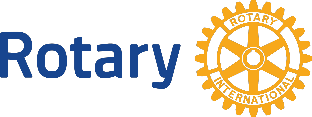 Pledge to Promote PeaceI believe that when people work to create peace in their families, clubs, businesses, and communities, change can have a global effect. That change starts with me on a daily basis.  To advance peace and harmony in my personal, professional, and social life and in the world, I affirm the following:  Peace begins with me each day.I will create peace in my world every day as I endeavor to:nurture and foster peace within myselfacknowledge the worth of all people, all life, and all perspectivesrespect the diversity of ways people pursue their individual ideals and viewstreat everyone with kindness, aloha, & compassionlisten first to understand, and then speak to be understoodfind common ground with others and practice peaceful problem- solving strategiesseek mediation to resolve conflicts before utilizing the legal systemapply the 4-way Test of the things I think, say, and dosupport fairness and justice in my communitybecome an instrument of peace and aloha wherever I amSignature						Date		Print Name _________________________________________________________Name of Club _______________________________________________________Email Address _______________________________________________________